День словарей и энциклопедий	22 ноября, в день рождения В.И. Даля, в нашей стране отмечается День словарей и энциклопедий. Он стал традиционным праздником русской словесности.	Сегодня трудно представить школьную жизнь без словарей и справочников. Словарь – это не только средство справочного использования, но и мотиватор для пробуждения вкуса и творческой способности к языку, источник верного понимания слова, наш незаменимый помощник. 	В этот день в нашей школе были проведены различные мероприятия, посвященные Дню словаря.  В школьной библиотеке и кабинетах русского языка и литературы организованы выставки под единым названием «Словарь – наш друг и помощник». Состоялись уроки и беседы, посвященные словарям и справочникам. Ребята подготовили сообщения о словарях и их составителях, провели мини-исследования «По страницам словарей», поработали с электронными словарями. Федякина Л.А., руководитель МО учителей русского языка и литературы ГБОУ СОШ №1 г.о.Чапаевск.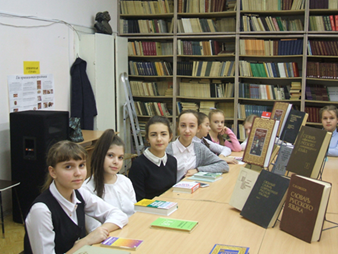 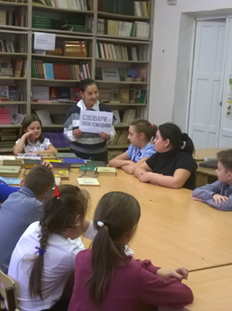 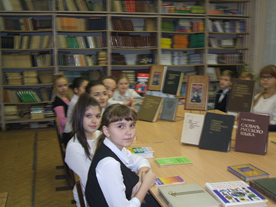 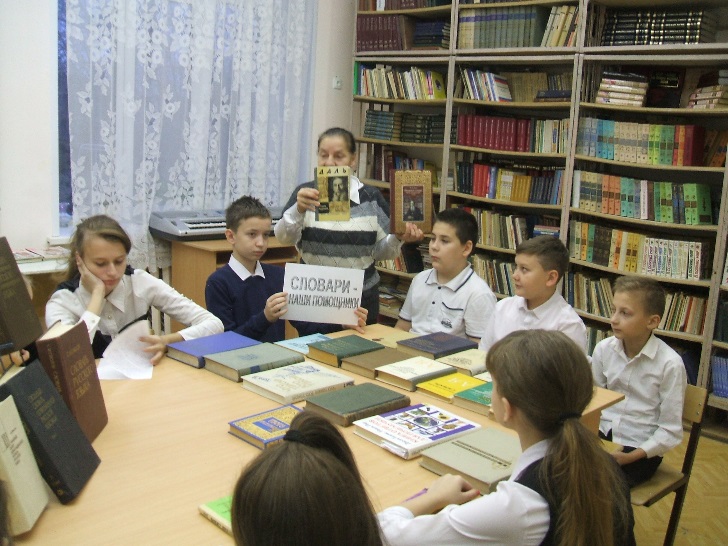 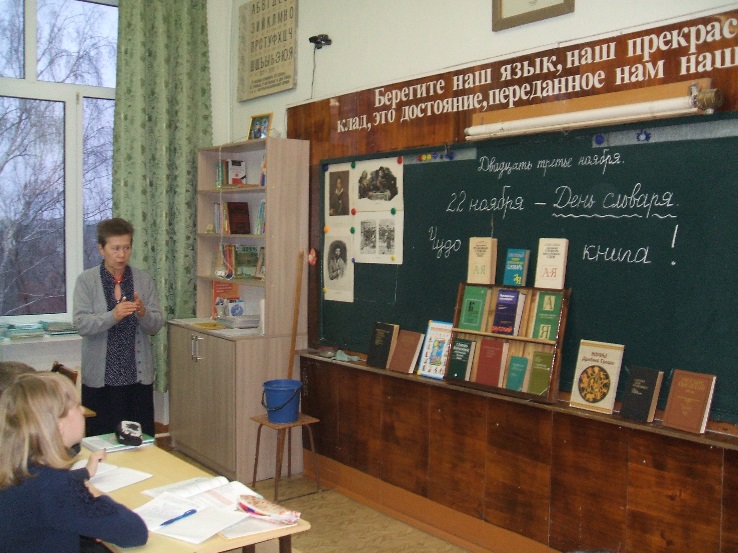 